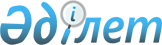 Қазақстан Республикасы Үкіметінің кейбір шешімдерінің күші жойылды деп тану туралыҚазақстан Республикасы Үкіметінің қаулысы 2001 жылғы 22 қазан N 1347



          "Салық және бюджетке төленетін басқа да міндетті төлемдер туралы" 
Қазақстан Республикасының 2001 жылғы 12 маусымдағы  
 K010209_ 
  Кодексінің 
қабылдануына байланысты Қазақстан Республикасының Үкіметі қаулы етеді:




          1. Мыналардың күші жойылды деп танылсын:




          1) "Жеке тұлғалардың қолма-қол шетел валютасын сатып алғаны үшін 
алынатын алымның ставкасы және оны төлеудің тәртібі туралы ережені бекіту 
туралы" Қазақстан Республикасы Үкіметінің 1999 жылғы 2 сәуірдегі N 358 
 
 P990358_ 
  қаулысы (Қазақстан Республикасының ПҮКЖ-ы, 1999 ж., N 12, 
114-құжат);




          2) "Қазақстан Республикасы Үкіметінің 1999 жылғы 2 сәуірдегі N 358 
қаулысына толықтырулар мен өзгеріс енгізу туралы" Қазақстан Республикасы 
Үкіметінің 1999 жылғы 24 сәуірдегі N 466  
 P990466_ 
  қаулысы (Қазақстан 
Республикасының ПҮКЖ-ы, 1999 ж., N 14, 145-құжат); 




          3) "Қазақстан Республикасы Үкіметінің 1999 жылғы 2 сәуірдегі N 358 




қаулысына өзгеріс енгізу туралы" Қазақстан Республикасы Үкіметінің 1999 
жылғы 2 желтоқсандағы N 1849  
 P991849_ 
  қаулысы (Қазақстан Республикасының 
ПҮКЖ-ы, 1999 ж., N 53, 526-құжат).
     2. Осы қаулы 2002 жылғы 1 қаңтардан бастап күшіне енеді және 
жариялануға тиіс.
     
     Қазақстан Республикасының
         Премьер-Министрі
     
     
     
Мамандар:
     Багарова Ж.А.,
     Қасымбеков Б.А.
     
      
      


					© 2012. Қазақстан Республикасы Әділет министрлігінің «Қазақстан Республикасының Заңнама және құқықтық ақпарат институты» ШЖҚ РМК
				